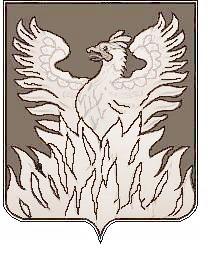 СОВЕТ ДЕПУТАТОВмуниципального образования«Городское поселение Воскресенск»Воскресенского муниципального районаМосковской областиРЕШЕНИЕот _22.09.2017 г.__№ __369/56__Об отмене Положения «О порядке признания граждан малоимущими в целях принятия их на учет нуждающихся в жилых помещениях, предоставляемых по договорам социального найма в городском поселении Воскресенск» Во исполнение Протеста Воскресенской городской Прокуратуры  на противоречащий закону нормативный правовой акт вход.  № 2633 от 01.09.2017 г., в соответствии с Жилищным кодексом Российской Федерации, Федеральным законом от 06.10.2003 № 131-ФЗ «Об общих принципах организации местного самоуправления в Российской Федерации»,  Законом Московской области от 30 декабря 2005 № 277/2005-ОЗ «О признании граждан, проживающих в Московской области, малоимущими в целях принятия их на учет нуждающихся в жилых помещениях, предоставляемых по договорам социального найма в городском поселении Воскресенск» ( в редакции закона Московской области 30.06.2007 г. № 95/2007-ОЗ)Совет депутатов муниципального образования «Городское поселение Воскресенск» Воскресенского муниципального района Московской области РЕШИЛ:Признать утратившим силу решение Совета депутатов муниципального образования «Городское поселение Воскресенск» Воскресенского муниципального района Московской области от 27.02.2009 № 193/31 «Об утверждении положения «О порядке признания граждан малоимущими в целях принятия их на учет нуждающихся в жилых помещениях, предоставляемых по договорам социального найма в городском поселении Воскресенск».Разместить (опубликовать)  настоящее решение на Официальном сайте Городского поселения Воскресенск в соответствии с Уставом муниципального образования «Городское поселение Воскресенск» Воскресенского муниципального района Московской области.Настоящее решение вступает в силу с момента его официального опубликования.Контроль за исполнением настоящего решения возложить на председателя постоянной депутатской комиссии по экономическому развитию и управлению муниципальной собственности Лащенова В.И. и первого заместителя руководителя администрации городского поселения Воскресенск Кривоногова М.Г.Временно исполняющий обязанности Главы городского поселения Воскресенск                                                   А.С. Владович